HOLLY HIGH SCHOOL
GIRLS VARSITY GOLFHolly High School Girls Varsity Golf beat Linden High School 185-243Wednesday, September 5, 2018
3:00 PM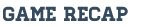 The Varsity Girls Golf Team hosted the Linden Eagles today at Heather Highlands. Holly was victorious by a team score of 185-243. The score posted by Holly was the 3rd lowest 9 hole team score in school history and the lowest ever shot at our home course (Heather Highlands). The win was a total team effort as all 6 Broncho's golfers posted solid scores. Leading the charge were juniors Kate Brown, who was the match medalist, with a score of 42 and Kelsey Malone who finished with a 45. Senior Megan McReynolds showed one of her strongest traits (resiliency) on the golf course today as she rebounded from a rough start to still card a final score of 47. Rounding out the scoring for the Bronchos were sophomore Ella Lonsbury (51), senior Lexie Curtis (52) and junior Ashleigh Carroll (55). The Bronchos return to action tomorrow afternoon as we travel to Kearsley to take on the Hornets at the Flint Elks GC.